Privacy, Dignity and Confidentiality Policy(This policy includes additional attachments such as our Privacy statement as well as various agreements and forms)Policyfutures in sight is committed to protecting and upholding the right to privacy and dignity of people who have contact with futures in sight.futures in sight takes the view that you, the person we support, and, if appropriate, your family/allies are the ‘keepers’ of the private and personal information and we seek to retain the least possible information about you.We ask people we support to give us permission  to collect only information we need to do our work for you. We minimise the nature and amount of personal and private information we collect. We have in place consistent processes for collecting information we need to do the work you ask us to do for you.futures in sight is committed to safeguarding the confidentiality of any personal or sensitive information of people, volunteers, Advisory Panel members, contractors, Partners and representatives of the agencies we deal with.Unless there are legal reasons, only people who need to access to the information to do the work and their supervisors will have access to your informationfutures in sight is committed to collecting, keeping and disposing records in ways that ensure confidentiality is maintained.Scope futures in sight Partners, Contractors, Volunteers and Advisory Panel membersDefinitionFor the purpose of this Policy, “confidential information” is defined as: name, address and contact details (e.g. phone, email and fax)information about personal circumstances (e.g. marital status, age, gender, occupation, accommodation and relevant information about partner or children)information about financial affairs (e.g. income details, household expenses, bank account details and information about business and financial interests)information about identity (e.g. date of birth, country of birth, passport details, visa details, driver’s license, birth certificates or any other information which may identify a person)information about employment (e.g. work history, referee comments, remuneration) information about background (e.g. educational qualifications, the languages spoken and English proficiency)government identifiers (e.g. Centrelink Reference number, Medicare number or Tax File number)information about assistance provided under futures in sight’s funding arrangementsmatters of a technical nature relating to futures in sight include trade secrets, technical data, information, accounting programs and procedures, financial information, strategic and business plans and like information relating to futures in sight’s businessinformation about racial or ethnic origin;information about health (including information about your medical history and any disability or injury you may have)information about any criminal record and/or traffic offence recordphotographs, video recordings and audio recordingsany other information that futures in sight informs the employee, contractor or Advisory Panel member is confidential any other information that the employee, contractor or Advisory Panel member knows or ought reasonably to know is confidential to futures in sight.LegislationPrivacy and Personal Information Act 1988 (NSW)Privacy Act 1988 (C’th)Disability Services Act (National Standards for Disability Services) Determination 2013The Health Records and Information Privacy Act 2002 (NSW)The Privacy Code of Practice (General) 2003 The Health Records and Information Privacy Code of Practice 2005 (NSW)Principlesfutures in sight requires Partners, Contractors, Volunteers and Advisory Panel members to be consistent and careful in the way they manage what is written and said about people and how they decide who can see or hear this information. futures in sight will:meet its legal and ethical obligations in relation to protecting the privacy of people who have contact with futures in sight follow the Australian Privacy Principle and relevant legislation in its information management practicesprovide people we support with information about their rights regarding privacyensure people we support have privacy when discussing matters of a personal or sensitive natureensure everyone at futures in sight understands what is required in meeting these obligations.This policy conforms with Australian legislation which govern the collection, use and storage of personal information. In particular, futures in sight has adopted the respective Privacy Principles contained in the NSW Privacy Laws as minimum standards in relation to handling personal information.In broad terms this means that we:Collect only information which we need for our work with you;Ensure that people who come in contact with us and people we support are informed as to why we collect the information and how we administer the information gathered;Use and disclose personal information only for our primary functions or a directly related purpose, or for another purpose with the person’s consent;Store personal information securely, protecting it from unauthorised access; andProvide you with access to your own information, and the right to seek its correction.This policy will apply to all records and photographs, whether hard copy, electronic or in other form, containing personal information of people.Procedures1. Dealing with private and confidential informationAccess to private and confidential information held by futures in sight is restricted to authorised persons who are futures in sight partners, associates, contractors, volunteers or Advisory Panel members. Electronic and paper records containing personal information are protected in accordance with the relevant futures in sight policy and procedures.In dealing with personal and confidential information, futures in sight Partners, Contractors, Volunteers and Advisory Panel members will:ensure privacy when discussing matters of a personal or sensitive natureonly collect and store information that is necessary for the functioning of futures in sight and our workuse fair and lawful ways to collect personal informationensure that a person has given consent in writing before their photograph is taken or used in any publications either hard copy or onlinecollect personal information only if the person consents to thisexplain what personal information is kept, why it is held, how it is collected, used, disclosed and who will have access to itensure that personal information collected or disclosed is accurate, complete and up-to-datenot disclose information to any third parties as identified by the person in their Service agreement with futures in sightprovide access to any person to review information about themselves and correct any information that is wrong take reasonable steps to protect all information from misuse and loss and from unauthorised access, modification or disclosure destroy or permanently de-identify personal information no longer needed after legal requirements for retaining documents have expired.At the end of their work with futures in sight the partner, associate, contractor, volunteer or advisory panel member must return to futures in sight: all confidential information in material form; those parts of all notes and other records based on or incorporating confidential information; all copies of confidential information and notes and other records based on or incorporating confidential information; and all of futures in sight’s intellectual property in the partner, associate, contractor, volunteer or advisory panel member’s possession or control. Obligation of confidentiality will continue beyond engagement with futures in sight in respect of all confidential information. Anyone found to be in breach of their confidentiality obligations will be dealt with in accordance with the relevant disciplinary action policy and relevant laws2. Responsibilities for managing privacy and confidentialityfutures in sight Partners and Contractors are responsible for the management of any personal information they have access to. The three Partners are responsible for content of publications, communications and website and must ensure the following:consent is obtained for the inclusion of any personal information about a person  including staff and members consent is obtained before a photograph is taken of any person and is used in publications both hard copy and onlineinformation being provided by other agencies or external individuals conforms to privacy principles  the website contains a Privacy statement that makes clear the conditions of any collection of personal information from the public through their visit to the websiteAll contractors are aware of the content of the Privacy Statement and comply with the requirements.The three Partners are responsible for safeguarding personal information relating to people we support, people who are in contact with us, Contractors, Volunteers and Advisory Panel membersIt is the joint responsibility of the Partners to ensure:that personal information relating to people we support, people who are in contact with us, Contractors, Volunteers and Advisory Panel members is safeguarded;that any new advisory panel member(s), associates, contractors or volunteers are provided with orientation and relevant information about the confidentiality policy;that associates, volunteers, contractors and Advisory Panel members are aware of their roles/responsibilities in relation to confidentiality; andthat the storage of people’s, partners’, associate’s, volunteers, contractors, Advisory Panel members and other service agencies information is secure and as safe as possible from access by any unauthorised person or potential destruction3. Responding and releasing information We comply with the NDIS Code of Conduct and the requirements of the NDIS Quality and Safeguards Commission and take all reasonable steps to prevent and respond to all forms of violence against, and exploitation, neglect and abuse of, people with disability. In addition, to protect the privacy, dignity and confidentiality of children and young people additional processes are on place . Consent A child or young person should be given the opportunity to express their views, and consent should be sought. Consent to disclose information is not required for children and young people when: where it relates to the safety, welfare and/or wellbeing of a child and/or young person (Chapter 16A of the Children and Young Persons (Care and Protection) Act 1998), disclosing information to a law enforcement agency where an offence has been committed, or to help find a missing person, or under amendments to the Children and Young Persons (Care and Protection) Act 1998, information exchange is permitted between certain government and non- government agencies where it would help to deliver services and supports to promote the safety, welfare and wellbeing of a child or young person, or under any other law requiring disclosure (e.g. law enforcement purposes), or where there is a serious and imminent threat to life or health3.  Complaints If you believe that your confidentiality has been breached, please contact futures in sight using the contact information at www.futuresinsight.com.au and provide details of the incident so it can be investigated. All complaints are taken very seriously and futures in sight will endeavor to respond to confidentiality complaints and address concerns as soon as reasonably practicable.How to contact our Privacy Officer?Donna Rhall – futures in sightPO BOX 882; Marrickville, NSW 1475Phone 0432 414 219Email: donna@futuresinsight.com.auThe Privacy Contact Officer will be responsible for:ensuring that all Partners and contractors are familiar with the Privacy and Confidentiality Policy and administrative procedures for handling personal informationensuring that people we support are provided with information about their rights regarding privacyhandling any queries or complaint about a privacy issue4. Privacy information for people who have contact with futures in sightfutures in sight will include a privacy statement on the website. We will provide a copy of our Privacy Statement to every person we support, as part of an information package. 5. Participants in research projects, consultations and forumsPeople being invited to participate in a research project including consultations and forums must be:given a choice about participating or notgiven the right to withdraw at any timeinformed about the purpose of the research project, the information to be collected, and how information they provide will be used. given copies of any subsequent publications.People will be given a consent form to sign before participating in research or attending a consultation or forum. ReviewThis policy will be reviewed on a two-yearly basis.  However, if at any time the legislative, policy or funding environment is so altered that the policy is no longer appropriate in its current form, the policy shall be reviewed immediately and amended accordingly.Related Documents (attached):Privacy StatementParticipant Agreement and privacy AgreementConfidentiality Agreement for ContractorsConfidentiality Agreement for Advisory Panel MembersPhoto release formEffective Date: 1 April 2019 Next Review Date: 1 April 2021AttachmentsPrivacy StatementThis statement describes what personal information futures in sight may collect and what we do with it.What personal information do we collect and hold?We may collect the following personal information:name;mailing or street address;NDIS Numberemail address;telephone number;date of birth;any additional information relating to you that you provide to us directly through our websites, by telephone or personal contact.How do we collect your personal information?We collect your personal information directly from you. Personal information may also be prvoded by other organisations, including the NDIA. We will only retain this information ourselves, if we are working with you.Why do we collect your personal information?We collect your personal information to:provide you with information and updates about futures in sightdetermine how we can best help youresearch, monitor and evaluate our work and identify areas for improvementmeet our legal and, if needed reporting, requirementsprocess and respond to complaintsprovide information to third parties as authorized by you or as required by law.What happens if we collect your personal information?You can refuse to give us your personal information.If you do not provide us with the personal information we require, we may not be able to provide our full range of services to you, or respond to your complaint. We will explain what, if any, limitations this may cause.Why do we collect, hold, use and disclose your personal information?We collect, hold, use and disclose your personal information for the following reasons:to answer enquiries, provide information and services to youto update our records and keep your contact details up to dateto process and respond to any complaint made by youto comply with any law to evaluate our workYour personal information will not be shared, sold, rented or disclosed other than as described in this Privacy Policy.Who do we disclose your information to?We may disclose your personal information to Partners, Contractors or volunteers who need the information to provide you with our services. We will also disclose information to other agencies and organization for the purpose of our work with you. We will not share any information to any of the agencies, individuals and organisations you have requested us not to share any information with.If you have given us approval we may share information for the purpose of external auditing.How can you access and correct your personal information?You may request access to any personal information we hold about you at any time by contacting our Privacy Officer. (See contact details below).Where we hold information that you are entitled to access, we will try to provide you with suitable means of accessing it (for example, by mailing or emailing it to you).There may be instances where we cannot grant you access to the personal information we hold. For example, we may need to refuse access if granting access would interfere with the privacy of others or if it would result in a breach of confidentiality. If that happens, we will give you written reasons for any refusal.If you believe that personal information, we hold about you is incorrect, incomplete or inaccurate, you may ask us to amend it. We will consider if the information requires amendment. If we do not agree that there are grounds for amendment, then we will add a note to the personal information explaining how you disagree with it.What is the process for complaining about a breach of privacy?If you believe that your privacy has been breached, please contact us using the contact information below and provide details of the incident so that we can investigate it.The Privacy Officer will make enquiries and will advise you of the outcome of these enquiries within 21 days of receiving your complaint. A report will also be made to our Advisory Panel about any breaches of privacy and action will be taken to ensure that the breach does not occur again.Privacy PolicyOur Privacy Policy contains additional information about how we deal with privacy matters. Our Privacy Policy is available by contacting us by phone on 0468 312 515 or by email to info@futuresinsight.com.auHow to contact our Privacy Officer?Donna Rhall – PO BOX 882 Marrickville, NSW 1475Phone 0432 414 219	Email: donna@futuresinsight.com.auYour agreement with futures in sightPlease check all the information and add or change anything that is not correct.Your contact detailsName: NDIS participant number:  Date of Birth: Address: Email: Phone number:   Mobile number: How do you prefer to be contacted?  Do you need an Interpreter at our meetings? What language Interpreter do you need? Aboriginal/TSI: How to contact your NomineeName:Address: Email:Phone number: Mobile number:How does your Nominee prefer to be contacted?Does your Nominee need an Interpreter at our meetings? What language Interpreter do they need?Emergency ContactWho should we contact if we can't get in touch with you or your Nominee and it's urgent?Name: Address: Email: Phone number: futures in sight contact detailsName: Email: Phone number: Alternate Contact at futures in sightName: Email: Phone number: Your PrivacyAs part of our work with you, we need to speak to other people and organisations about the things you need.Is there anyone that you DO NOT want us to speak to?   YES    /    NOWho are they? 	_________________________________________Sometimes, to be able to put your supports in place, organisations need information from your NDIS Plan. Things they might need are your NDIS number, your Plan start and end dates, your date of birth (?) and your NDIS goals.Is it okay for us to share information about your NDIS Plan with people and organisations who need it?    							YES   /    NORemember that you can change your mind about who we can talk to about what you need, but please remember to let us know if you change your mindAuditAs an NDIS registered provider, futures in sight is regularly audited by external auditors. The guidelines say (https://www.legislation.gov.au/Details/F2019C00386 ) that being a participant in the NDIS (or a nominee), you automatically agree that an auditor may contact you for an interview or that they may read your files, records and plans for review. However, you do not have to agree to this if you don't want to. You can opt out, which means you say that you don’t want to take part in the audit. 	I don’t want to take part in the Audit	I want to take part in the auditAgreementPlease make sure you read and understand "Things you need to know about your agreement with futures in sight" (which should be attached to the email or included in the printed information you received). SignaturesBy signing this Agreement, you and/or your Nominee and futures in sight say that we agree with all of the information here. It also means you have read and understood the "Things you need to know about your agreement with futures in sight " document.Your /or your Nominee's signature:Name:	____________________________________________________Signature:	_______________________________	Date: ____________Signed for futures in sight:Name:	____________________________________________________Signature:	_______________________________	Date: ____________Confidentiality Agreement for ContractorsI, (Name) ___________________________________ understand that in the course of my contract with futures in sight I will receive and acquire confidential information that is the property of futures in sight.In this agreement, ‘Confidential information’ includes:Personal information of people using the services provided by futures in sightPersonal information of partners, associates, contractors, advisory panel members including home address, telephone numbers, and other non-work related informationInformation about any internal dispute or grievanceBusiness conducted in future in sight meetings, unless it is identified as being for public discussion Information concerning financial transactions, tenders or expressions of interest or any other organisational plans or activities unless it is identified as being for public discussion by the Board of Directors.I undertake, during and after my contract with futures in sight to keep confidential all information that is disclosed to me or obtained by me as a result of or during the course of my contract with futures in sight.I will not, either during or after my contract with futures in sight disclose confidential information concerning the business or affairs of futures in sight its people or its service and community partners without written permission from futures in sight.Other than is necessary and authorised for the delivery of my contract, I will not:copy, duplicate or make extracts from confidential information;make use of confidential information for private purposes or in a manner which may or is calculated to cause injury or loss to futures in sight its people, or its service and community partners;other than for the benefit of futures in sight make notes or documents relating to any within the scope of the business of futures in sight or concerning any of its dealings or affairs.I undertake to inform one of the futures in sight Partners immediately if I become aware of any breach of privacy or security relating to the information I access in the course of my duties.All confidential records, documents and other papers together with any copies or extracts thereof in my possession will be returned to futures in sight on the termination of my contract.All confidential electronic records, documents and other items together with any copies or extracts thereof in my possession will be returned to futures in sight and deleted from my electronic files on the termination of my contract.I recognise and accept this agreement will continue to apply despite the termination or cessation of my contract by myself or by futures in sight.Signed:								    in the presence of(name)										(signature)	  										Date:    	       							Confidentiality Agreement for Advisory Panel MembersI, (Name)__________________________________ understand that in the course of my works as an Advisory Panel Member with futures in sight I will receive and acquire confidential information that is the property of futures in sight.In this agreement, ‘Confidential information’ includes:Personal information of people using the services provided by futures in sightPersonal information of partners, associates, contractors, advisory board members including home address, telephone numbers, and other non-work related informationInformation about any internal dispute or grievanceBusiness conducted in future in sight meetings, unless it is identified as being for public discussion Information concerning financial transactions, tenders or expressions of interest or any other organisational plans or activities unless it is identified as being for public discussion by the Board of Directors.I undertake, during and after my work as an Advisory Panel Member with futures in sight to keep confidential all information that is disclosed to me or obtained by me as a result of or during the course of my term as an Advisory Panel Member with futures in sight.I will not, either during or after my work as an Advisory Panel Member with futures in sight disclose confidential information concerning the business or affairs of futures in sight, its people or its service and community partners without written permission from futures in sight.Other than is necessary and authorised for the performance of my duties, I will not:copy, duplicate or make extracts from confidential information;make use of confidential information for private purposes or in a manner which may or is calculated to cause injury or loss to futures in sight its people, or its service and community partners;other than for the benefit of futures in sight make notes or documents relating to any within the scope of the business of futures in sight or concerning any of its dealings or affairs.I undertake to inform one of the futures in sight Partners immediately if I become aware of any breach of privacy or security relating to the information I access in the course of my duties.All confidential records, documents and other papers together with any copies or extracts thereof in my possession will be returned to futures in sight on the termination of my work as an Advisory Panel Member.All confidential electronic records, documents and other items together with any copies or extracts thereof in my possession will be returned to futures in sight and deleted from my electronic files on the termination of my role with futures in sight.I recognise and accept this agreement will continue to apply despite the termination or cessation of my work as an Advisory Panel Member by myself or by futures in sight.Signed:								    in the presence of(name)										(signature)	  									Date:    								Photo/ Video Release Form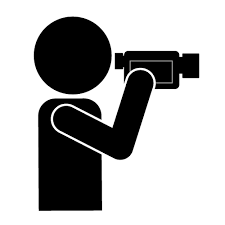 I agree to have my photo/ video taken for futures in sightI have been told what the photo/ video is being used for(it will be part of promoting futures in sight and also used for training)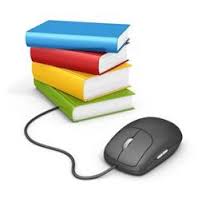 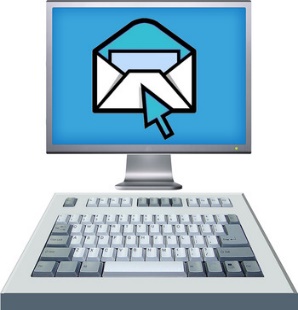 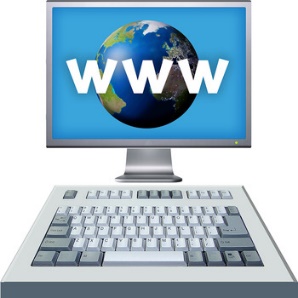 I know that my photo/ video might be shared on the futures in sight website, brochures, newsletters or workshops 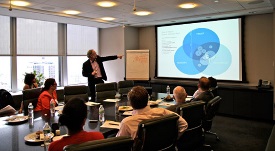 Name……………………………………………………………………………Signature………………………………………………..Date………………..Signed by all PartnersDate effective1 April 2019VersionV-3Review date1 April 2021No of pages20